   Cartes numérotées (1 à 10)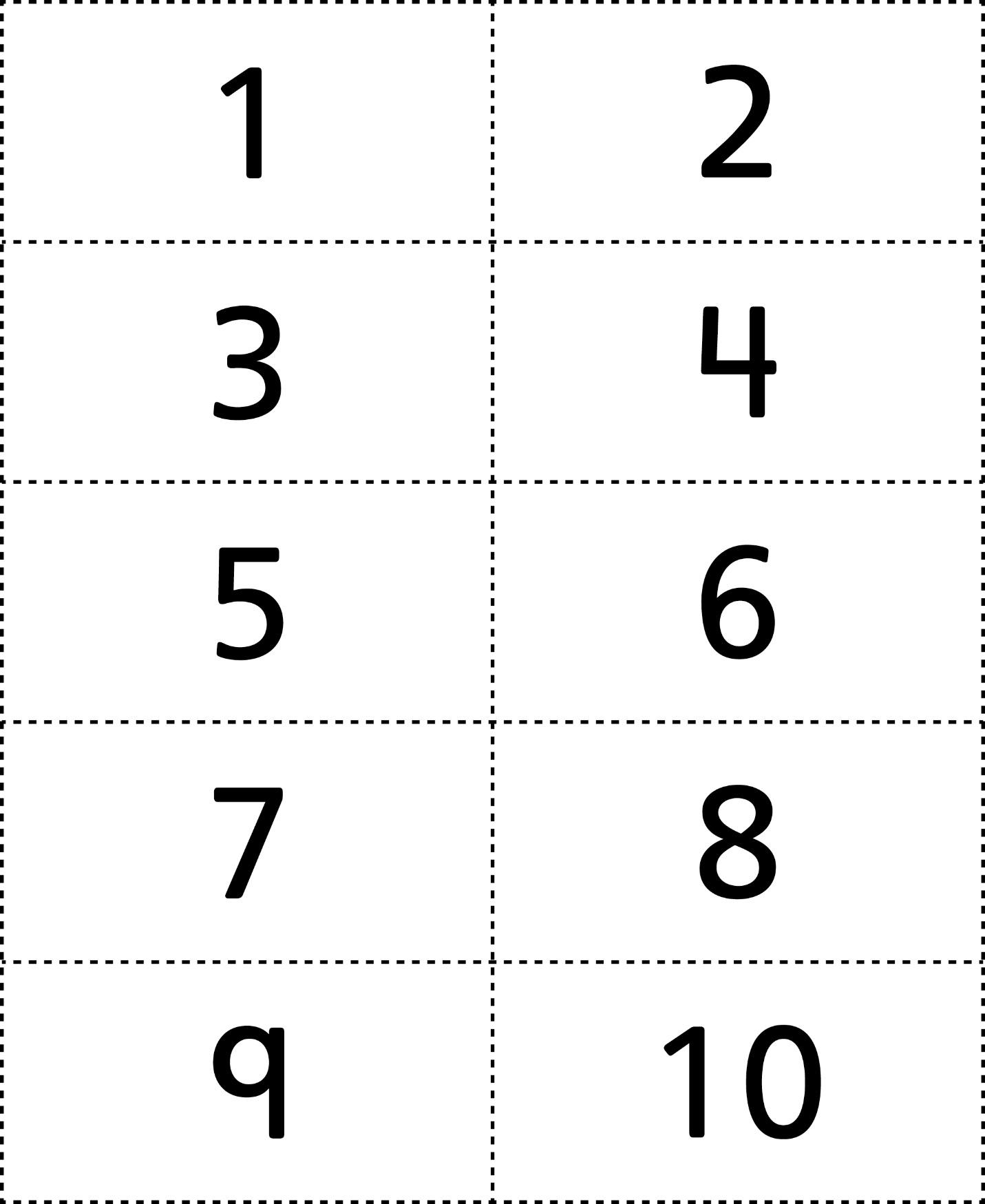 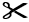    Cartes numérotées (11 à 20)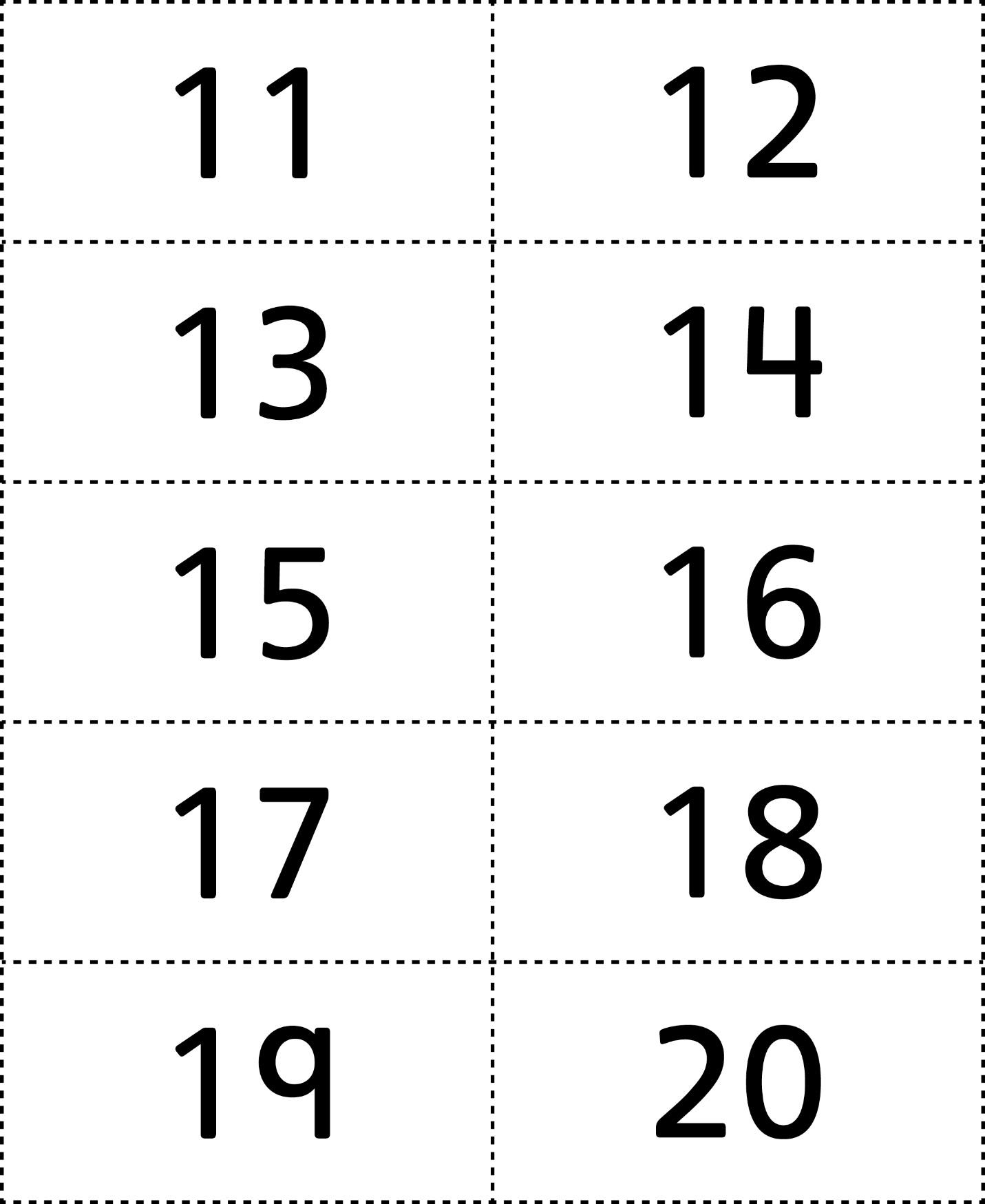    Cartes numérotées (21 à 30)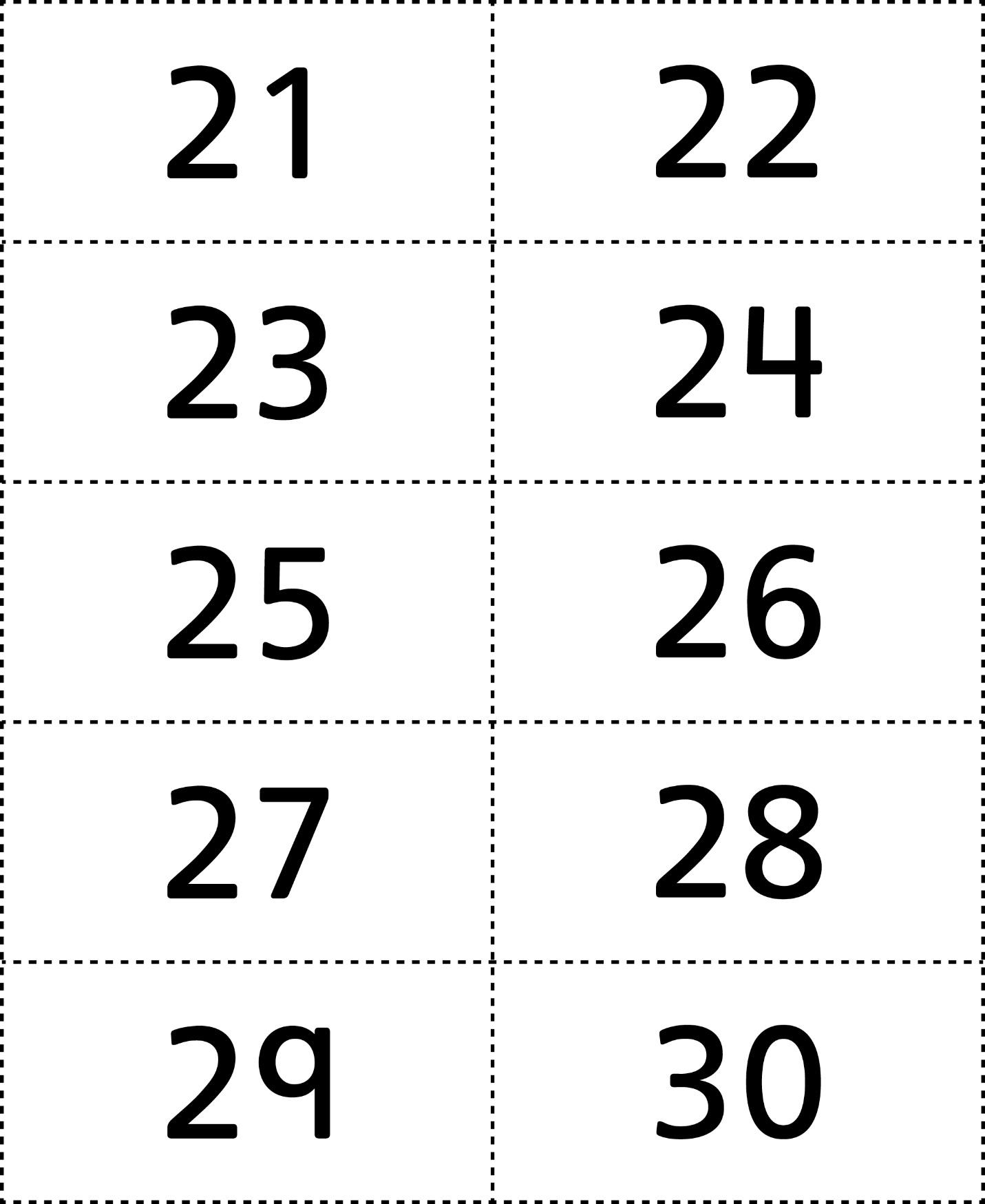    Cartes numérotées (31 à 40)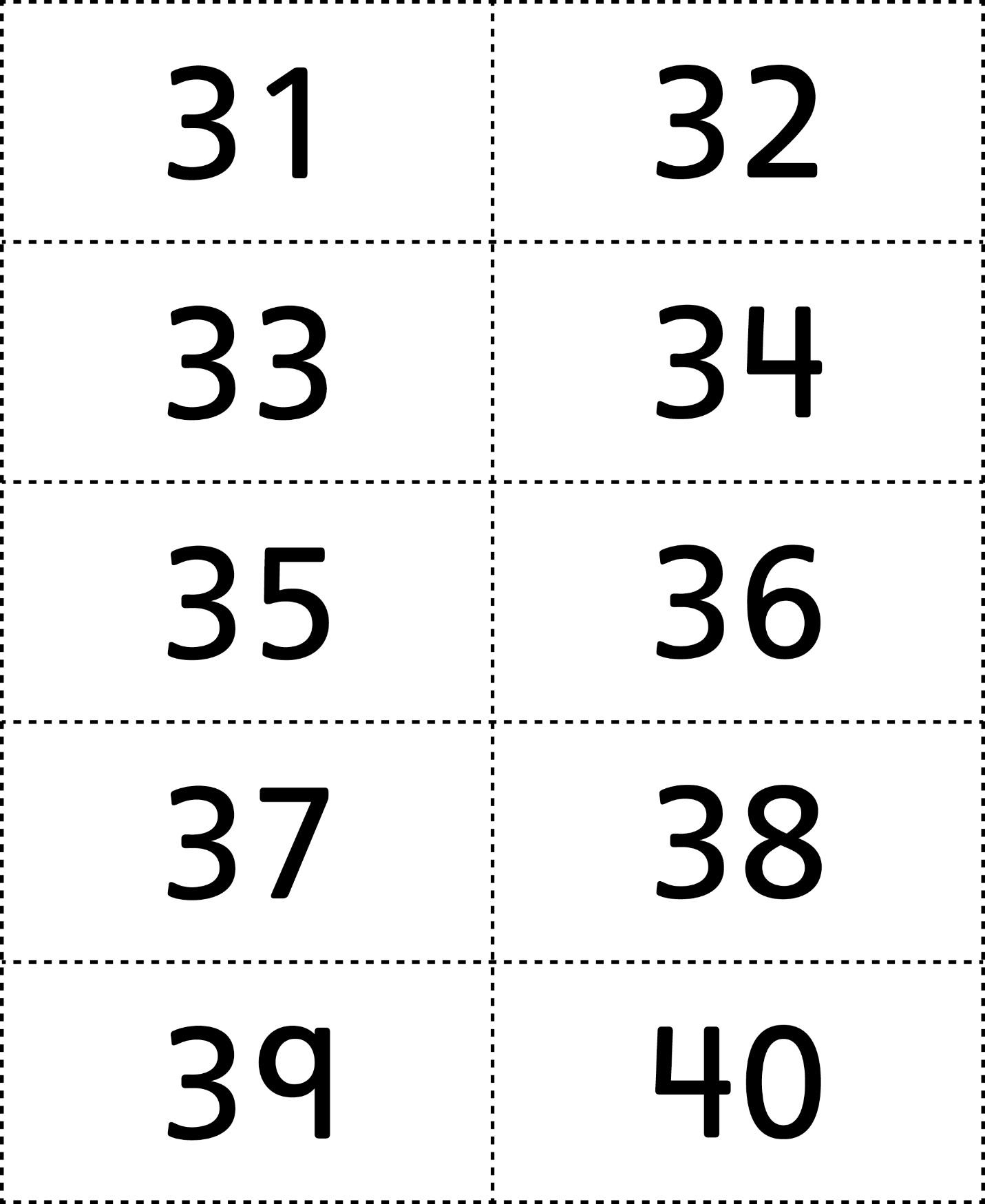    Cartes numérotées (41 à 50)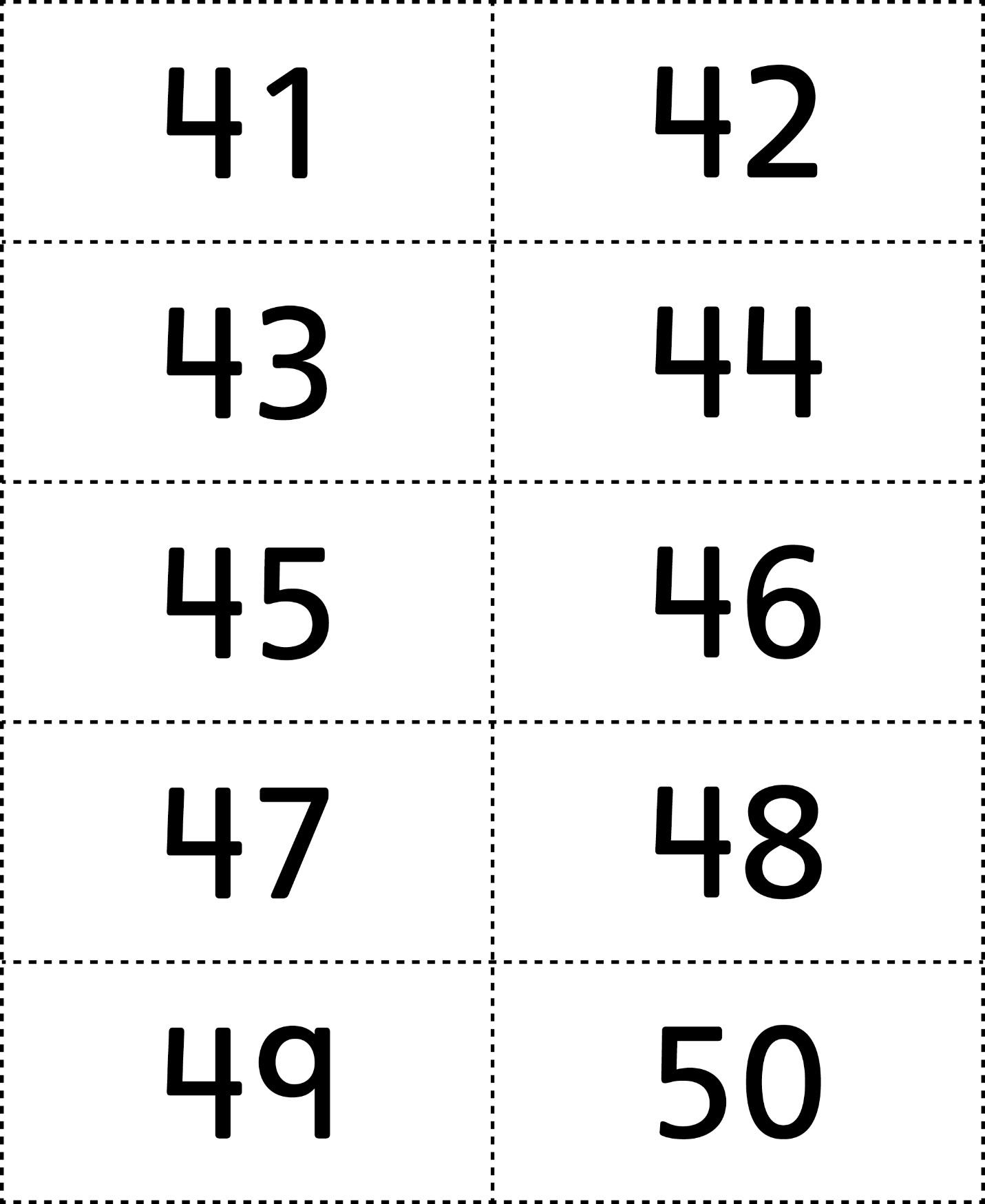 